FEED THE BRAIN,  FIRST!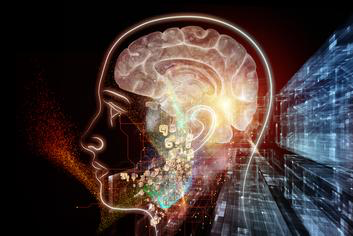 Online Courses starting             September 12th, 2018The Academy for Addiction and Mental Health Nutrition is offering both Level I (Core) and Level II (Advanced) online certification courses, entitled “Feed The Brain, First!”  These courses in biochemical and targeted nutrient approaches to mental health and addiction recovery present the “Missing Link” in treatment philosophy and practice. The information contained in these courses may transform your practice as you learn simple tools to effectively support brain health and balance in your clients. These tools offer an alternative to psychotropic medication in reducing depression, anxiety, insomnia, violence and cravings in your clients. For your clients to effectively participate in therapy and apply the skills you are teaching them, their brains need to be in balance and on-line. It is our brain’s job to allow us to cope with stress gracefully, but to do that it needs to be fed optimally. You will learn which clients have “starving brains” and other biochemical imbalances, and how to address this in therapy.This is cutting edge information you were not taught in school, that can empower your clients to take charge of their own emotional and mental well-being!Level I: Sept. 12 & every other Wed at 9-11am, or 6:15-8:15pm mtn time. Level II: Sept. 18 & every other Tues at 9-11am or 6:15-8:15pm mtn time. For more information, please call Christina Veselak at 303-888-9617 or go to the Academy for Addiction and Mental Health Nutrition website: www.addictionnutritionacademy.com